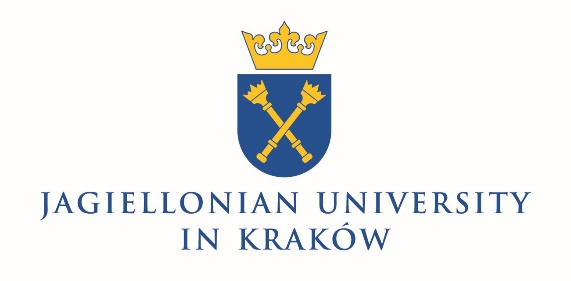 INFORMATION ON THE COMPETITIONRECTORof the Jagiellonian Universityannounces competition for the post of ASSISTANT RESEARCHERin the Institute of ……............…………………..at the Faculty of ……….....……………	within the scope of ……………………….….................……..For the post of assistant researcher may apply persons who fulfil requirements stated in Article 113, 116 (2) (4) of the Act of 20th July 2018 Law on higher education and science and meet the following qualification requirements:hold the degree of magister, magister inżynier or an equivalent degree,prepared an outstanding magister degree thesis confirmed by opinion of academic tutor or doctoral thesis confirmed by high grade,provide positive opinion of the head of department/chair or academic tutor on candidate’s suitability work in the post of academic teacher.Candidates who apply for the post are required to file in the Dean’s Office of the Faculty of …… of the Jagiellonian University; Kraków, ul. ……, room no. …… the following documents:Application.Curriculum vitae,Personal questionnaire,Copy of magister degree diploma or doctoral diploma,If applicable - list of publications (including publishing house and number of pages),Information regarding classes taught by a candidate, if applicable,Form of the latest interim evaluation, if a candidate was evaluated,Opinion of the head of department or academic tutor on candidate’s suitability for teaching classes (including results of students’ questionnaires, if a candidate was assessed in this manner) and his/her academic activity,Statement declaring that Jagiellonian University will be the basic place of employment in the case of being employed in the competition procedure.Statement – in accordance with Article 113 of the Act Law on higher education and science.Statement regarding acquaintance and acceptance of intellectual property rules as well as legal protection of intellectual property.Information regarding personal data processing.Competition commencement date: ……………Applications can be filed till: ……….…….………Decision regarding competition settlement shall be made till ……………….…Jagiellonian University does not provide housing.Statement forms can be downloaded on the website:http://www.dso.uj.edu.pl/druki-do-pobrania/dokumenty-dla-kandydatow-pracownikowOn the basis of authorisationof the Rector of the Jagiellonian UniversityDean of the Faculty of ………………………DEANOF THE FACULTY OF ……………………Address .......…........…………………..………Phone no. / fax.: ………………..……..……Kraków, on …..……....……..